Федеральное государственное бюджетное образовательное учреждение 
высшего профессионального образования 
«Санкт – Петербургский государственный политехнический университет»Институт прикладной математики и механикиКафедра теоретической механикиОтчет Дисциплина: Компьютерные технологииНа тему: «Молекулярная динамика»Выполнила:студентка ИПММ 5 курса,кафедры «Теоретическая механика»Фролова КсенияПреподаватель:Ле-Захаров А.А.Санкт – Петербург, 2015 г.Постановка задачиНеобходимо построить и исследовать модель плоского тела прямоугольной формы с микроструктурой. Рассмотрена задача распространения волны в теле. Начальное состояние является деформированным (правый слой частиц смещен в сторону тела).Используемый метод Описание методаДля построения моделей применяется метод динамики частиц. Он состоит в представлении тела совокупностью взаимодействующих частиц (материальных точек или твердых тел), описываемых законами классической механики. Одним из наиболее хорошо разработанных вариантов этого метода является метод молекулярной динамики. В классической молекулярной динамике в качестве частиц выступают атомы и молекулы, составляющие материал. В настоящее время потенциалы межатомного взаимодействия для важнейших материалов достаточно хорошо известны, что позволяет моделировать динамику молекулярных соединений с высокой степенью точности. Метод молекулярной динамики позволяет рассматривать объемы материала размером до кубического микрометра, что соответствует примерно миллиарду частиц (куб 1000 х 1000 х 1000 частиц). Таким образом, практически любые наноструктуры могут быть смоделированы с чрезвычайно высокой степенью точности. Потенциал взаимодействия в динамике частиц играет такую же роль, что и определяющие уравнения в механике сплошной среды. Однако, структура потенциала неизмеримопроще, чем у определяющих уравнений, так как он представляет собой скалярную функцию расстояния, в то время, как определяющие уравнения представляют собой операторы, в которые входят тензорные характеристики напряженного состояния и деформирования, а также термодинамические величины. Конкретный вид потенциала взаимодействия частиц определяется из сравнения механических свойств компьютерного и реального материалов. Уравнение движения частицы выглядит следующим образом: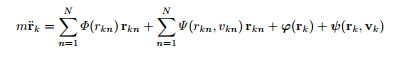 rk – радиус – вектор частицы;rkn – радиус, соединяющий частицы;Ф(rkn ) rkn  - воздействие, которое оказывает на k-ую частицу n-ая частица (в уравнение движения входит суммарное воздействие, которое оказывают на k-ую частицу остальные частицы);Ф(rkn, vkn ) rkn – консервативное воздействие между k-ой и n-ой частицами - обтекание энергии или, иначе, диссипация (в уравнение движения входит суммарное консервативное воздействие между частицами);N – общее число частиц; отвечает за действие консервативного поля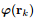 отвечает за действие неконсервативного поля
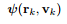 Полученные результатыПолученный результат приведен на рис. 1-5: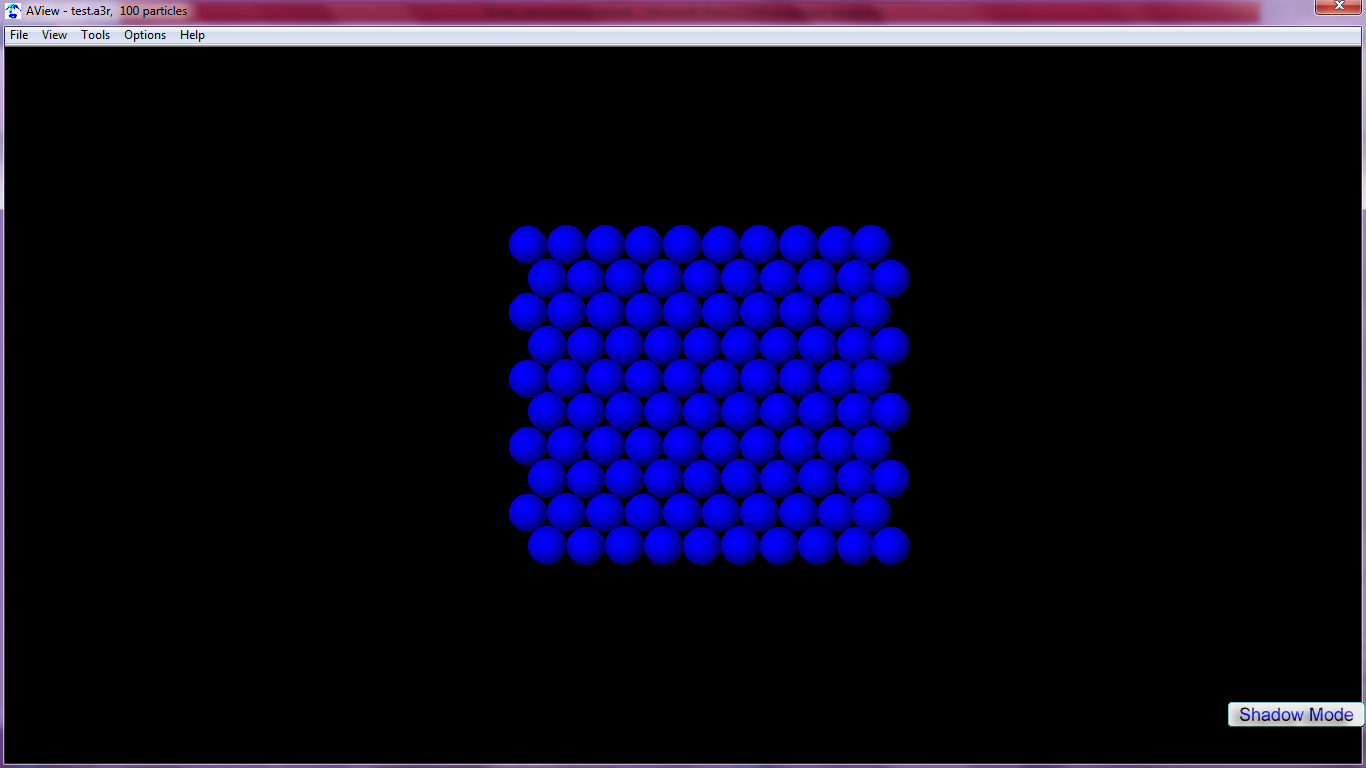 Рисунок 1. Начальное состояние.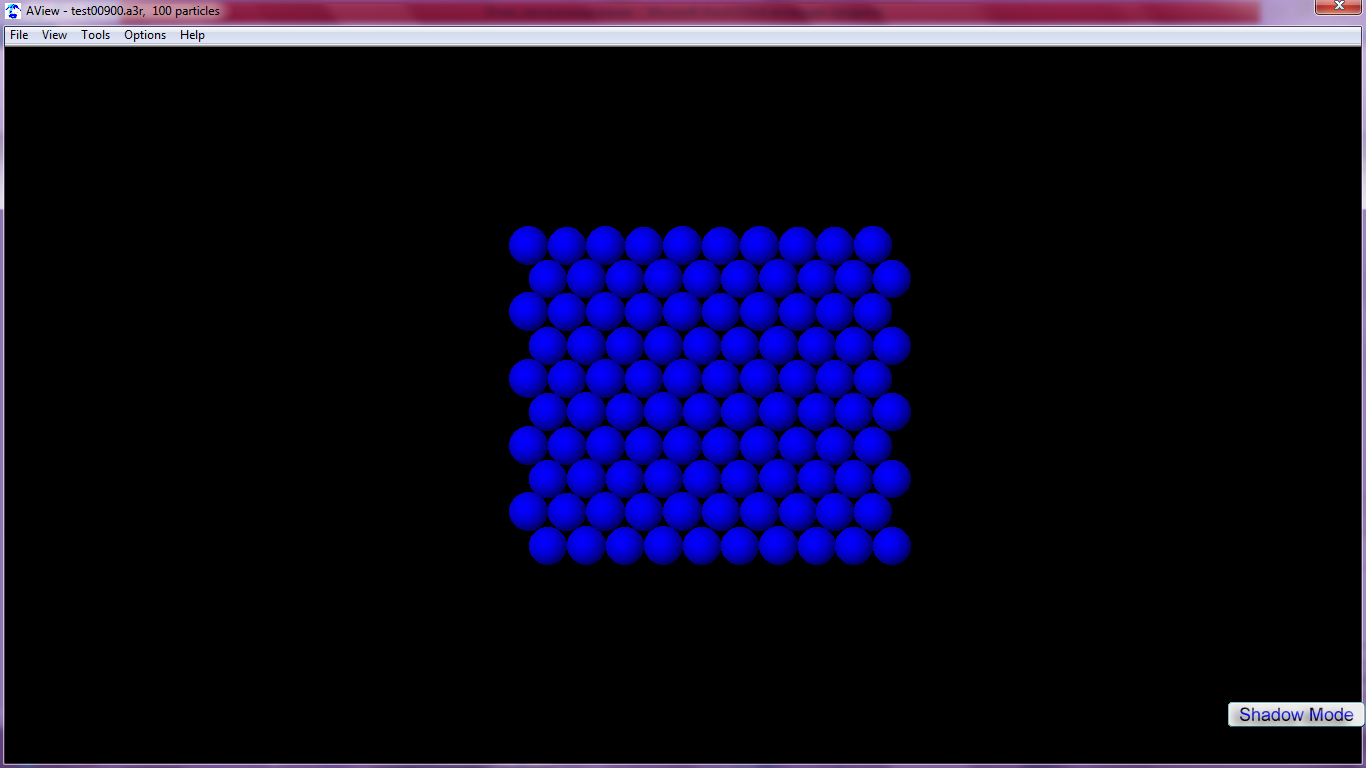 Рисунок 2. Промежуточное состояние – распространение волны в теле.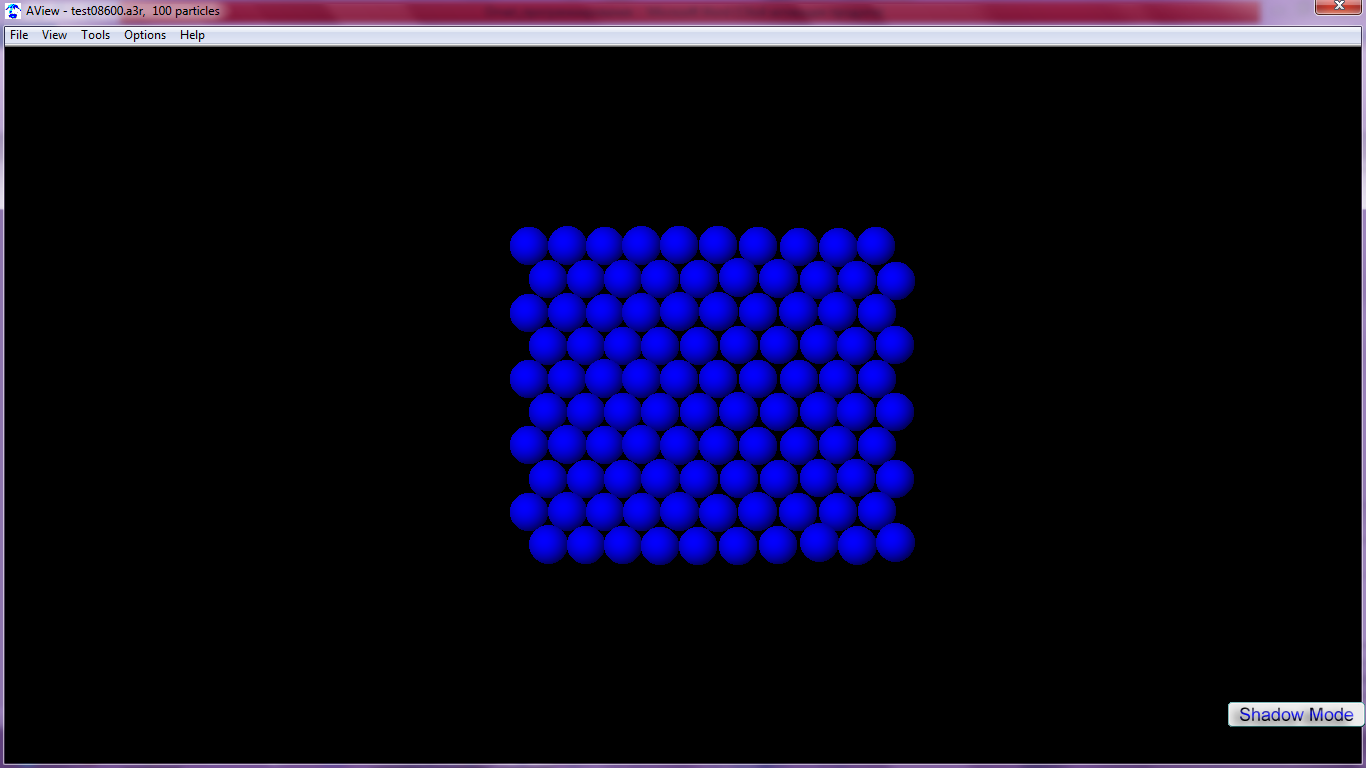 Рисунок 3. Промежуточное состояние – распространение волны в теле.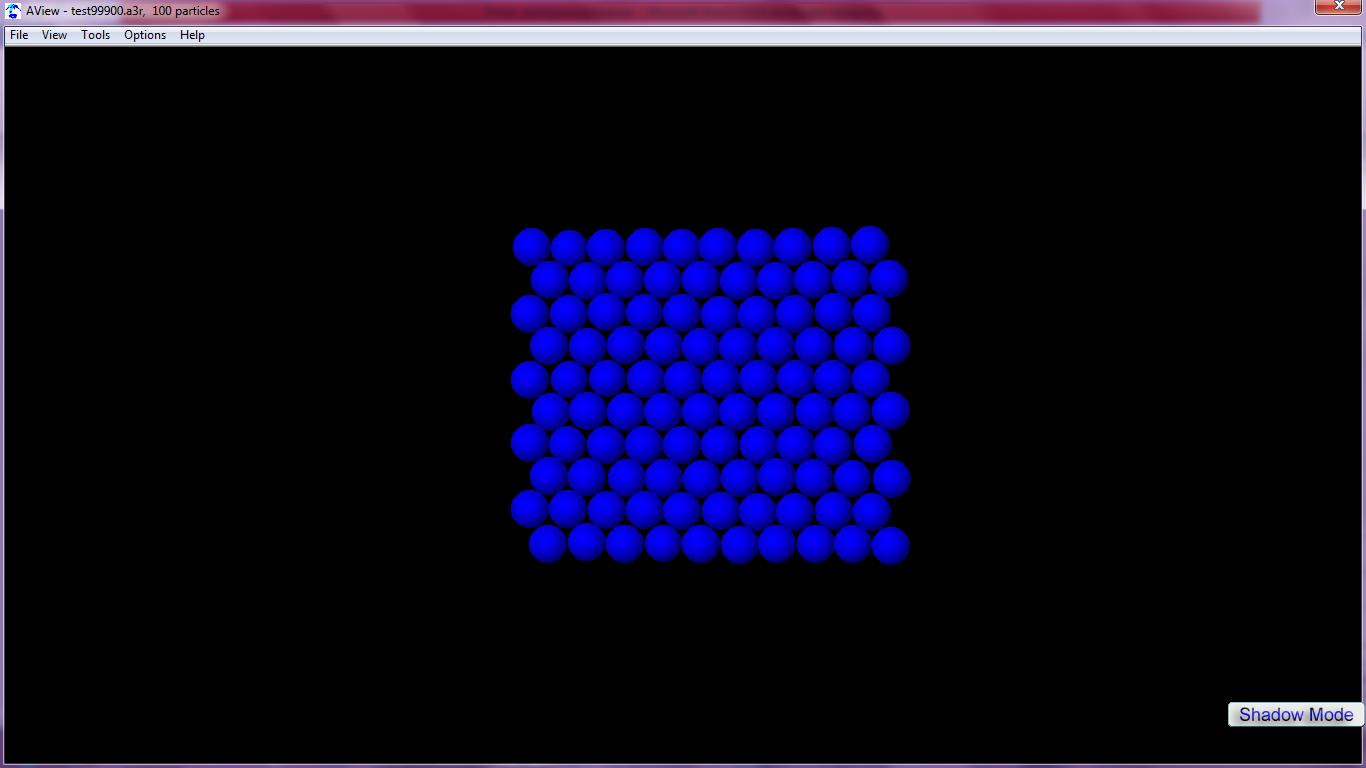 Рисунок 4. Система пришла в равновесие.